Minutes for Mills Haven School CouncilCall to OrderA School Council meeting of Mills Haven Elementary was held on November 21, 2018 at Mills Haven Elementary Library. It began at 6:08pm and was presided over by Sherry J School Council Chair, with Becky M School Council Secretary taking the minutes. Attendees Becky M.Keri BSivanthy SConnie L (GBA)Sherry JTanya LAnna MLaura D (GBA)Don I Sarah G (GBA)Erin (GBA)Becky M (GBA)Michael S (GBA)Laura G (GBA)Derek ZLaura G  (GBA)Jodi S Caleb VMichael GGarry RBen SAhsley SApproval of Minutes 	No ChangesA motion to approve the minutes of the previous October 10th, 2018 meeting was made by Erin F and seconded by Sivanthy SAdditions to the AgendaChristmas DecorationsNew Year Introductions for everyone at the meetingSchool Trustee Report	School Trustee Report was presented by Don Irwin, Trustee:Will be sending link to Trustee report for minutesMost important to note that School enrollment is up for the 2018/19 school year.New curriculums are being reviewed.School ReportGarry Russel, Principal, provided school reportSchool Population:  452 students with 124 enrolled in German Bilingual ProgramFees:	Garry explained that school fees vary per grade because of field trips Christmas Concert:December 13- evening only concert3 tickets per family will be issued.  Extras will be given out as unneeded tickets are returned.Silver Bells collection-School Council will be organizing volunteers for the collectionSchool PhotosGarry asked present parents if they were satisfied with the current company.  Parents agreed the current company was fine.  The school will go ahead and hire the same company for next yearHighlights of School Pillar ReportsMills Haven scored high on results for Safe and Caring School, Parent Involvement and PAT results. Numeracy/LiteracyConsultants are coming into the school to work with teachers.Reader’s Workshop$8000 has been put towards the program!LLIKerri B, Vice Principal, is working with students in this programELLPia Jampen and Barb Davis are working with students in this program.  Mills Haven currently has 22 children in the program.Christmas Community WorkStudents will be delivering bags door to door in the community for Food Bank donations.  Students will then return the following to pick up donations left on front step.Daily MissionNovember is working on being courageous.High AchieversAll grades and classes are working with Mathletics and Prodigy.  Students are enjoying the online programs immensely!Choice Conferences6 Grade 6 girls will sent to this conference to learn more engineering.GBA ReportLaura G presented GBA yearly fundraising and spending amounts after concern about the amount of fundraising at Mills Haven.  Parents present discussed the concern and how better to present fundraiser information and financial needs to families.  Treasurers Report	Treasurer’s Report is presented by Jodi S, Treasurer.	School Council End of October Account Balance: $10,712.35Becky M motioned to accept Jodi’s School Council September Treasurer Report.  Tanya L and Anna M Seconded the motion.Chair ReportChair Report was presented by Sherry M.Class Representatives Still NeededGrades 1 and 5Sherry will look at sending home requests to the families in those gradesStaff Christmas BasketAfter Discussion it is decided that School Council and GBA funds will be pooled to purchase staff gift.Amount To be motioned on in MHSSES Fundraising meetingWinter Play DaySherry asked if parents would like to organize this free outdoor event this year.  Parents agreed to keep it on the agenda to discuss in January.Christmas DecorationNew Christmas decorations are needed. After a brief discussion, parents agreed to donate personal decorations and School council will pay for some new ones.Amount to be motioned on in MHSSES Fundraising Meeting.Open Discussion for new initiatives and ideas:No new discussion or ideas.Sherry J. moved that the meeting be adjourned, and this was agreed upon at 7:14pm.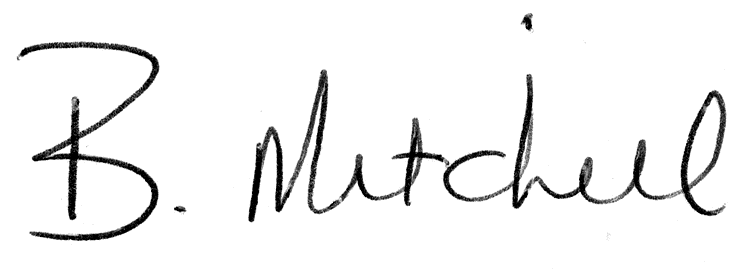 SecretaryMills Haven School CouncilDate of Approval